Please, first of all, accept my sincere apologies for the delay in providing a response to your request.Your recent request for information is replicated below, together with our response.As a year-on-year breakdown of crimes recorded per month:1) How many hate crimes have been recorded by police towards a Trans person/ people between April 18th 2018 to now? 2) What types of offence were these - e.g. public order offences, violence against the person without injury, criminal damage and arson, violence against a person with injury, stalking and harassment. 4) What were the outcomes of the offences? (Arrested, charged, sentenced)In response to these questions, we have researched recorded and detected hate crimes with a Transgender hate aggravator.  Data can be found in the spreadsheet enclosed.Police Scotland defines a hate crime as, ‘any crime which is perceived by the victim or any other person, to be motivated (wholly or partly) by malice and ill-will towards a social group.’Social groups are identified in accordance with the Lord Advocates guidelines on Aggravations of Offences against Prejudice - race, sexual orientation, religion/ faith, disability or transgender identity.It should be noted that sentencing information is not held by Police Scotland and section 17 of the Act therefore applies.  You may wish to contact the Crown Office and Procurator Fiscal Service and/ or the Scottish Courts service for that part of your request.3) Of those where there was violence with an injury, what were the outcomes of this? E.g the victim was hospitalised/ died/ sustained life-changing injuries.I regret to inform you that I am unable to provide you with the information you have requested, as it would prove too costly to do so within the context of the fee regulations.  As you may be aware the current cost threshold is £600 and I estimate that it would cost well in excess of this amount to process your request.  As such, and in terms of section 16(4) of the Act where section 12(1) (Excessive Cost of Compliance) has been applied, this represents a refusal notice for the information sought.The information sought is not automatically retrievable from our recording database and so extensive research of the records associated with each case would be required to ascertain whether the victim was injured and the treatment/ outcome of those injuries.Given the number of violent offences recorded, this is an exercise I estimate would far exceed the cost limitations set out in the Act.If you require any further assistance please contact us quoting the reference above.You can request a review of this response within the next 40 working days by email or by letter (Information Management - FOI, Police Scotland, Clyde Gateway, 2 French Street, Dalmarnock, G40 4EH).  Requests must include the reason for your dissatisfaction.If you remain dissatisfied following our review response, you can appeal to the Office of the Scottish Information Commissioner (OSIC) within 6 months - online, by email or by letter (OSIC, Kinburn Castle, Doubledykes Road, St Andrews, KY16 9DS).Following an OSIC appeal, you can appeal to the Court of Session on a point of law only. This response will be added to our Disclosure Log in seven days' time.Every effort has been taken to ensure our response is as accessible as possible. If you require this response to be provided in an alternative format, please let us know.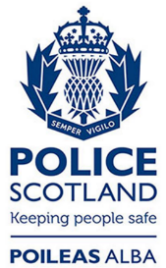 Freedom of Information ResponseOur reference:  FOI 23-1058Responded to:  22 May 2023